О порядке деятельности межпоселенческих крематориев на территории Ярославского муниципального района В соответствии с частью 2 статьи 24 Федерального закона от 12 января 1996 года № 8-ФЗ «О погребении и похоронном деле» Администрация района  п о с т а н о в л я е т:1. Утвердить порядок деятельности межпоселенческих крематориев на территории Ярославского муниципального района (прилагается).2. Контроль за исполнением настоящего постановления возложить на заместителя Главы Администрации Ярославского муниципального района по экономике и финансам Щербака А.О.3. Постановление вступает в силу со дня его официального опубликования.Глава Ярославского                                                                                   муниципального района                                                                 Н.В. ЗолотниковЗаместитель Главы Администрации ЯМР по экономике и финансам______________________________ А.О. Щербак«_____»_____________________2023 г.Начальник управления финансов исоциально-экономического развития Администрации ЯМР______________________________ Ю.С. Грибанова«_____»_____________________2023 г.Начальник правового управленияАдминистрации ЯМР______________________________ О.Ю. Килипченко«_____»_____________________2023 г.Направить:В дело             - 2 экз.УФиСЭР        – 1 экз.Крематорий   - 1 экз.Итого – 4 экз.УТВЕРЖДЕНпостановлениемАдминистрации ЯМРот 05.07.2023 № 1509Порядок деятельности межпоселенческих крематориев
на территории Ярославского муниципального района1. Общие положения1.1. Порядок деятельности крематориев на территории Ярославского муниципального района (далее - Порядок) разработан в соответствии с Федеральным законом от 12 января 1996 года № 8-ФЗ «О погребении и похоронном деле», ГОСТ Р 57137-2016 «Бытовое обслуживание населения. Термины и определения», ГОСТ 32609-2014 «Услуги бытовые. Услуги ритуальные. Термины и определения» (применяется в качестве национального), ГОСТ Р 53999-2010 «Услуги бытовые. Услуги крематориев. Общие технические условия», ГОСТ Р 54611-2011 «Услуги бытовые. Услуги по организации и проведению похорон» и определяет порядок требования к устройству и деятельности межпоселенческих крематориев на территории Ярославского муниципального района (далее – крематорий, крематории) при кремации, захоронении и перезахоронении праха, а также правила посещения крематория.1.2. Вопросы, не урегулированные настоящим Порядком, разрешаются в соответствие с действующим федеральным законодательством.1.3. Требования настоящего Порядка обязательны для: - специализированных служб по вопросам похоронного дела;- других юридических лиц и индивидуальных предпринимателей, оказывающих ритуальные услуги.2. Требования к устройству крематория2.1. Крематории следует размещать на отведенных участках земли в соответствии с федеральным законодательством и соблюдением расстояний до жилых, общественных, лечебно-профилактических зданий, спортивно-оздоровительных и санаторно-курортных зон в соответствии с требованиями санитарных правил по санитарно-защитным зонам и санитарной классификации предприятий. Ширину санитарно-защитной зоны для крематориев следует определять расчетами рассеивания загрязняющих веществ в атмосферном воздухе по утвержденным методикам.Расстояние от крематория до жилых строений и водозаборов должно соответствовать требованиям, предусмотренным действующим законодательством.2.2. При оказании услуг по кремации должна быть обеспечена безопасность и безвредность труда производственного персонала при работе с телами умерших.2.3. Для исключения проникновения неприятных запахов и шума в ритуальный зал крематория не допускается объединять помещение для подготовки тел умерших перед укладыванием в гробы с залом прощания шахтой лифта. Для обеспечения безопасности следует предусматривать автоматическое зашторивание проема шахты лифта после опускания платформы подъемника.2.4. В помещениях крематория для предпохоронного содержания останков и подготовки тел умерших к сжиганию следует предусматривать меры по защите от проникновения хищников и грызунов.2.5. Экологическая безопасность ритуальных услуг крематория должна быть обеспечена соблюдением установленных требований охраны окружающей среды к техническому состоянию и содержанию помещений крематория, прилегающих территорий согласно требованиям.2.6. Крематории должны быть оборудованы вытяжной вентиляцией. Не допускается объединять системы вентиляции технологических помещений и помещений для посетителей. Оборудование таких систем должно быть размещено в отдельных вентиляционных камерах. В технологических помещениях с выделением неприятных запахов, вредных газов и пыли следует предусмотреть преобладание вытяжки над притоком воздуха, рециркуляция воздуха для таких помещений не допускается. В тамбурах, шлюзовых камерах и коридорах, смежных с этими помещениями, следует обеспечить «подпор» воздуха.2.7. Конструкцией кремационных печей должна быть обеспечена надежная герметизация камер печи, предотвращающая любые выбросы из них в атмосферу технологического цеха (дым, сажа, пар, пламя, одоранты и т.п.).Кремационные печи должны обеспечивать нормативную чистоту отходящих газов и быть оборудованы эффективными системами дымососов и газоочистки.Содержание в отходящих газах соединений серы, хлора, фтора (которые не дожигаются и количество их определяется содержанием этих веществ в кремируемом объекте) следует периодически контролировать соответствующими службами.2.8. Допускается применение печей только серийного производства (как отечественного, так и импортного), прошедших экологическую экспертизу в соответствии с действующими положениями по охране окружающей среды.2.9. Кремацию следует выполнять с соблюдением температур, предусмотренных применяемой технологией, исходя из условий экологической безопасности, снижения энергетических затрат, увеличения ресурса печи, получения требуемого качества праха.2.10. Производственные стоки от помещений санитарных служб и мытья тележек, холодильных камер, кремационного зала перед сбросом в канализацию должны быть подвергнуты очистке. Отвод стоков должен быть проведен в отстойник, где осуществляется их обеззараживание с последующим разбавлением сточными водами до допустимой концентрации. Спуск в канализацию, на открытые площадки, в канавы, траншеи неочищенных стоков не допускается.Отвод бытовых стоков должен осуществляться системой канализации в городскую канализационную сеть.2.11. Работы по озеленению и реконструкции существующих насаждений на территории крематория следует осуществлять по проектам, утвержденным в установленном порядке, а также в соответствии с требованиями.2.12. Территория крематория делится на функционально-территориальные зоны:1) входная зона;2) административно-хозяйственная зона;3) ритуальная зона;4) зона захоронений;5) санитарно-защитная зона;6) зона моральной защиты.2.13. В составе крематория предусматриваются следующие группы помещений:1) помещения приема умерших с тамбуром, вестибюлем, холодильной камерой и помещения для сохранения умерших до кремации;2) помещения для кремирования умерших, обработки и хранения с кремационным залом, помещением обработки кремированных останков, хранилищем урн с прахом, помещением газоочистки, ремонтной мастерской, помещениями инженерно-технической службы, санитарно-техническими помещениями, комнатой отдыха и психологической разгрузки.2.14. Информация о функционально-территориальных зонах крематориев отображается на схематическом плане крематория, размещаемом на справочно-информационных стендах входной зоны крематориев.2.15. Количество кремационных печей в крематориях определяется исходя из количества траурных обрядов, смертности населения. Пропускная способность крематория определяется в среднем из расчета два часа на одну кремацию.2.16. Помещения для людей, участвующих в похоронах, должны быть изолированы от помещений, предназначенных для работы обслуживающего персонала, и обеспечивать звукоизоляцию от них помещений санузлов и вентиляционных камер (вентиляционных установок).2.17. Все помещения, входящие в состав крематориев, необходимо оборудовать системами приточно-вытяжной вентиляции с механическим побуждением. Применение систем рециркуляции воздуха не допускается.2.18. В помещении крематория должна находиться в доступном для обозрения посетителей месте следующая информация:1) перечень оказываемых услуг;2) стоимость услуг крематория;3) режим работы крематория;4) стандарты размера гроба, в котором осуществляется прием тел (останков) умерших на кремацию;5) перечень предметов и внешних аксессуаров, которые не допускаются при приеме гроба с телом (останками) умершего;6) прейскуранты (выписки из прейскурантов) на услуги и предметы ритуала;7) образцы, проспекты изготавливаемых и реализуемых изделий;8) образцы типовых документов, квитанций, удостоверяющих прием заказа и оплату услуг потребителем;9) сведения о льготах, предоставляемых в соответствии с законодательством Российской Федерации отдельным категориям граждан;10) надлежащим образом оформленную книгу отзывов и предложений.2.19. На территории крематория должна быть организована доступная среда для инвалидов и маломобильных групп населения.2.20. Подъездные автомобильные дороги к крематорию должны быть с твердым покрытием.2.21. На территории крематория должна быть предусмотрена бесплатная стоянка для транспортных средств, в том числе автокатафалков с соблюдением требований законодательства.2.22. При входе на территорию крематория должна располагаться вывеска с указанием наименования крематория, его формы собственности и режима работы.2.23. Организация содержания и благоустройства крематориев осуществляется администрацией крематория.3. Порядок оформления услуг на проведение кремации3.1. Прием заказов на проведение кремации производится крематорием в соответствии с настоящим Порядком в часы работы крематория, определяемые его режимом работы, утвержденным администрацией крематория.3.2. Заказ на кремацию принимается от супруга, близких родственников, иных родственников, законного представителя умершего или иного лица, взявшего на себя обязанность осуществить погребение умершего (далее также лицо, ответственное за захоронение, заказчик) путем подачи письменного заявления на кремацию, которое предоставляется лично.3.3. Заказ на кремацию оформляется путем заполнения счета-заказа с лицом, ответственным за захоронение, при наличии следующих документов:1) документа, удостоверяющего личность лица, ответственного за захоронение;2) свидетельства о смерти (оригинал);3) медицинской справки о причине смерти. В случае, если причина смерти не установлена либо смерть вызвана насилием, кремация возможна при наличии соответствующего разрешения правоохранительных органов;4) гарантийного письма об оплате и доверенности на предъявителя, подписанной руководителем соответствующего юридического лица, если обязанности по организации кремации взяло на себя юридическое лицо.Подписывая счет-заказ, заказчик тем самым заключает договор на проведение необходимых работ по оказанию услуги кремации. Наличие подписи заказчика в счете-заказе удостоверяет оказание услуг на платной основе.В счете-заказе прописываются предмет договора, перечень услуг, стоимость договора, сроки выполнения. Заказчик своей подписью в счете-заказе подтверждает, что он ознакомлен и согласен с условиями договора, сроками, стоимостью услуг, ритуальных принадлежностей и обязуется оплатить стоимость договора единовременно.Крематорий не вправе включать в перечень услуг по кремации услуги по ответственному хранению предоставленных заказчиками капсул и погребальных урн для праха.3.4. Основаниями для отказа в оказании услуг на кремацию являются:1) ограничения и запреты, установленные федеральным законодательством; 2) мотивированное заключение органов внутренних дел, прокуратуры и следственного комитета;3) наличие в теле умершего кардиостимулятора, дефибриллятора, силиконовых протезов (имплантатов);4) наличие в гробу и (или) теле умершего легковоспламеняющихся жидкостей и взрывчатых веществ.3.5. Предоставляемые на кремацию гробы и другие предметы должны отвечать следующим требованиям:1) быть не более максимально допустимых размеров загрузочного проема кремационной печи (55 х 80 х 210 см по высоте, ширине, длине); 2) гроб, используемый при кремации, должен соответствовать санитарно-эпидемиологическим требованиям, устанавливаемым в соответствии с Федеральным законом от 30 марта 1999 года № 52-ФЗ «О санитарно-эпидемиологическом благополучии населения»; 3) гроб для кремации должен быть изготовлен из натуральных материалов с влаговпитывающей или влагоотталкивающей подстилкой для тела умершего; 4) недопустимо наличие в гробу посторонних предметов из алюминия, его сплавов, стекла, а также легковоспламеняющихся предметов и взрывчатых веществ; 5) при кремации останков после эксгумации гроб должен быть новым. В случае, если тело на кремацию передано в цинковом гробу, то при его вскрытии сотрудники крематория в обязательном порядке производят санитарно-гигиеническую обработку гроба и помещения, в котором производилось вскрытие.Фурнитура из стекла, полимерных материалов, алюминия и его сплавов, сжигание которых может причинить ущерб оборудованию печи, снимается с гроба работниками крематория и утилизируется.Драгоценности и ценные вещи, находящиеся в гробу, должны быть изъяты ответственным за захоронение лицом.Имплантаты и протезные элементы, в составе которых находятся драгоценные металлы (зубные протезы, косметические нити и другие), кремируются вместе с телом.За неизъятые ценности крематорий ответственности не несет.В качестве обеспечения санитарно-гигиенической безопасности в случаях, предусмотренных федеральным законодательством, церемония прощания проходит у закрытого гроба 3.6. При предъявлении дубликата свидетельства о смерти вопросы кремации рассматривается юридическим лицом, осуществляющим деятельно крематория, на основании заявлении лица, взявшего на себя обязанности осуществить погребения, с указанием причин отсутствия подлинного свидетельства о смерти, а в случае хищения свидетельства о смерти с представлением справки из правоохранительных органов о приеме заявления о хищении.3.7. Стоимость услуг крематория устанавливается администрацией крематория.4. Порядок кремации4.1. Процесс кремации начинается с момента принятия гроба с телом умершего сотрудниками крематория и занесения записи в книгу регистрации приема на кремацию, составления, которые ведется крематорием по форме согласно приложению 1 к настоящему Порядку, является документом строгой отчетности, хранится в установленном порядке как документы постоянного хранения.4.2. Процесс кремации осуществляется работниками крематория.4.3. Кремация производится не ранее чем через 24 часа после наступления смерти.4.4. Прах после кремации помещается в капсулу, которая размещается в погребальной урне вместе с регистрационной карточкой кремации. Регистрационная карточка кремации составляется крематорием по форме согласно приложению 2 к настоящему Порядку. Сведения о произведенной кремации заносятся в книгу регистрации кремаций, которая ведется крематорием по форме согласно приложению 3 к настоящему Порядку, является документом строгой отчетности, хранится в установленном порядке как документ постоянного хранения, лицу, ответственному за захоронение, выдается справка о кремации по форме согласно приложению 4 к настоящему Порядку.4.5. Капсула, погребальная урна повторному использованию не подлежат.4.6. Все работы, связанные с кремацией и обработкой праха, производятся только на оборудовании и с использованием материалов, предоставляемом заводом-изготовителем.4.7. Категорически запрещается использовать в работе кремационной линии предоставленные сторонними лицами материалы и емкости для праха.4.8. В связи с тем, что газовое оборудование является объектом повышенной опасности, категорически запрещается работникам крематория приносить в машинный зал принятые от посторонних лиц предметы (пакеты, свертки, сумки, урны для праха, капсулы, контейнеры и т. д.).5. Порядок выдачи урны с прахом5.1. Прах после кремации выдается в капсуле и погребальной урне. Прах кремируемого в полном объеме помещается в капсулу. Капсула должна быть помещена в погребальную урну.Получение праха возможно исключительно в погребальной урне, приобретённой заказчиком у крематория. Отказ от покупки погребальной урны у крематория является отказом от кремации.Крематорий не принимает капсулы и погребальные урны для праха у заказчика на ответственное хранение, не заключает договоры хранения капсул и погребальных урн для праха до кремации.5.2. Погребальная урна с прахом выдается лицу, ответственному за захоронение, при предъявлении паспорта, свидетельства о смерти (оригинал), счета-заказа на кремацию (оригинал), справки о кремации.5.3. Выдача погребальной урны с прахом для захоронения производится через 24 часа после кремации после занесения соответствующих сведений в книгу регистрации выдачи погребальных урн с прахом, которая ведется крематорием по форме согласно приложению 5 к настоящему Порядку, является документом строгой отчетности, хранится в установленном порядке как документ постоянного хранения.5.4. Для транспортировки погребальная урна с прахом скрепляется печатью, администрацией крематория выдается справка о получении погребальной урны с прахом, которая составляется по форме согласно приложению 8 к настоящему Порядку. В указанной справке делается отметка о том, что недопустимых к транспортировке вложений нет.6. Порядок захоронения праха6.1. Прах может быть:1) захоронен на вновь отведенном или на свободном месте родственного участка общественного кладбища; 2) вывезен для захоронения в другое муниципальное образование, субъект Российской Федерации; 3) захоронен в нише колумбария, стене скорби на территории крематория, на общественном кладбище; 4) захоронен в склепе; 5) захоронен на кладбище при крематории; 6) захоронен на месте общего захоронения невостребованных прахов; 7) развеян на том или ином месте по согласованию с органами Федеральной службы по надзору в сфере защиты прав потребителей и благополучия человека (Роспотребнадзор); 8) захоронен родственниками на приусадебном участке или оставлен у себя на хранение. 6.2. Захоронение праха производится на основании следующих документов:1) свидетельства о смерти (оригинал);2) справки о кремации;3) документа, удостоверяющего личность, лица, ответственного за захоронение.Каждое захоронение погребальной урны с прахом регистрируется в книге регистрации захоронения погребальных урн с прахом, которая ведется по форме согласно приложению 6 к настоящему Порядку, и выдается удостоверение о захоронении.6.3. Заполнение ниш в колумбариях производится в соответствии с порядком, установленным администрацией крематория или общественного кладбища, по месту их нахождения.6.4. Для хранения урны с прахом в колумбарии общественного кладбища предоставляется ниша колумбария на платной основе. Оплата производится единовременно и одномоментно.6.5. В одну стандартную нишу размером 30 х 30 см допускается захоронение только одной урны с прахом.6.6. Для родовых захоронений допускается оформление заказа на приобретение ниш в колумбариях для будущих захоронений. В таком случае ниша должна быть закрыта мемориальной плитой установленного образца без надписи.6.7. Размещение погребальной урны в нише колумбария производится работниками крематория или общественного кладбища.6.8. Захоронение праха может быть выполнено сотрудниками крематория без присутствия лица, ответственного за захоронение, по его письменному заявлению с занесением соответствующей записи в книгу регистрации захоронения погребальных урн с прахом.7. Захоронение невостребованного праха7.1. Прах хранится в крематории в течение одного года со дня кремации. Не менее чем за 3 месяца до истечения указанного срока администрация крематория обязана письменно известить лицо, ответственное за захоронение, которому выдана справка о кремации, об истечении установленного срока.7.2. Невостребованным считается прах, если лицо, ответственное за захоронение, по каким-либо причинам не забирает прах после кремации в течение установленного крематорием срока. Номер соответствующей погребальной урны заносится в журнал регистрации захоронения невостребованных прахов, которые ведется по форме согласно приложению 7 к настоящему Порядку.7.3. По истечении одного года администрация крематория имеет право захоронить невостребованный прах на месте общего захоронения невостребованных прахов.7.4. Невостребованный прах захоранивается путем его высыпания из урны в специально оборудованный бункер. Погребальная урна и капсула утилизируются. Место общего захоронения невостребованных прахов отмечается стелой или обелиском. Дата и место захоронения невостребованного праха фиксируются в книге регистрации захоронений невостребованного праха.7.5. Изъятие праха из места общего захоронения невостребованных прахов не допускается.8. Порядок родового захоронения и перезахоронения праха8.1. Захоронение в родственную нишу урн с прахом иных лиц производится по письменному заявлению ответственного за захоронение лица только с разрешения администрации крематория или общественного кладбища, если позволяют размеры ниши колумбария. Администрацией крематория производится соответствующая запись в книге регистрации захоронения урн с прахом.8.2. Изъятие урны с прахом из ниши колумбария или с территории общественного кладбища для перезахоронения в другом месте производится с разрешения администрации крематория или общественного кладбища на основании письменного заявления ответственного за захоронение лица. Вскрытие ниши колумбария производится сотрудниками крематория или общественного кладбища платно.8.3. На освободившееся место в колумбарии производится новое захоронение урны с прахом. При изъятии урны с прахом сохранность снятых мемориальных плит не гарантируется.8.4. По истечении 25 лет производится инвентаризация захоронений погребальных урн с прахом: владельцы урн с прахом, захороненных в нишах колумбария, письменно оповещаются о том, что они должны подтвердить право владения прахом, а на мемориальную плиту прикрепляется опознавательный знак. Если таковые не объявляются, захоронение комиссионно признается бесхозным. В случае признания захоронения урны с прахом бесхозным силами работников крематория демонтируется мемориальная плита. Прах захоранивается на месте общего захоронения невостребованных прахов, о чем в книге регистрации захоронения невостребованного праха делается соответствующая запись.9. Правила посещения крематория9.1. Колумбарий на территории крематория открыт для посещения ежедневно в часы работы крематория.9.2. На территории крематория посетители должны соблюдать общественный порядок.9.3. На территории крематория запрещается:1) находится в служебных помещениях крематория (технологических коридорах и кремационном цехе); 2) изменять установленный порядок и время проведения траурной церемонии без согласования с администрацией крематория; 3) оставаться в траурных залах после окончания церемонии; 4) нарушать общественный порядок и тишину; 5) посещать с животными территорию крематория и колумбарного парка; 6) курить в неотведенных для этого местах; 7) сорить на территории и в помещениях крематория; 8) распивать спиртные напитки на территории и в помещениях крематория; 9) торговать цветами, ритуальными принадлежностями и другими товарами.10. Обязанности и ответственность крематория10.1. Крематорий обязан оказывать услуги в соответствии с требованиями законодательства.10.2. Крематорий несет ответственность за организацию похоронного обслуживания, благоустройство и санитарное состояние территории крематория в соответствии с установленными требованиями.ФОРМАЖурнал регистрации приёма на кремацию__________________________________________________________________(наименование крематория)РЕГИСТРАЦИОННАЯ КАРТОЧКАкремации №_________1.  Фамилия, имя, отчество умершего__________________________________________________________________________________________________2.   Возраст ______________пол______________________________________3.   Дата кремации_/____/_____________________________20____ год.4.   Фамилия, имя, отчество ответственного за захоронение лица_________________________________________________________________5. Адрес и телефон__________________________________________________________________________________________________________________6. Справку о получении урны с прахом получил:                                               Администрация крематория_______________/____/_______________20_____года     _______________/__________________/                                                                         (подпись)Подтверждаю отсутствие кардиостимулятора, силиконовых имплантантов и других посторонних предметов, недопустимых к кремации, взрывчатых веществ, сотовых телефонов, изделий из стекла и металла./______/__________________201_____года                 Заказчик:________________________/______________________________________/                                     (подпись)                          (расшифровка подписи)Журналрегистрации кремацийФОРМА___________________________________________________________________(наименование крематория)СПРАВКА О КРЕМАЦИИ№__________1.   Фамилия, имя, отчество умершего______________________________________________________________________________________________________________2.   Возраст______________пол_____________________________________________3.   Предано кремации (дата)   /______/____________________20______год_______4.   Регистрационный номер кремации_______________________________________5.   Прах выдан __________________________________________________________(кому и когда)_______________________________________________________________________                        (для захоронения на кладбище или в колумбарии)М.П.                                Администратор  крематория_________________________/____ /_________________20____ годаФОРМАЖурнал регистрации выдачи погребальных урн с прахомФОРМАЖурналрегистрации захоронения погребальных урн с прахомФОРМАЖурналрегистрации захоронений невостребованных праховФОРМАПриложение 1 к Порядку №регистрацииДата приёма на кремациюФ.И.О. умершегоКем, где выдано свидетельство о смерти, его номер, причина смертиВозраст. Год рожденияДата и время проведения ритуала прощанияДата кремацииФ.И.О. ответственного за захоронение лица, адрес, телефонПодпись лица, ответственного за кремациюПриложение 2 к ПорядкуФОРМАПриложение 3 к Порядку№регистрацииДата кремацииФ.И.О.кремированногоВид прощания (без зала, госсчет, организатор)Время загрузки: часы, минуты№ программы кремации (зависит от веса покойного)Фамилия машинистаПриложение 4 к ПорядкуПриложение 5 к Порядку№ регистрацииДата выдачи прахаФ.И.О.умершегоДата кремацииФ.И.О. ответственного за захоронение лицаДокумент, удостоверяющий личность, адрес, телефонПодписьПриложение 6 к Порядку№п/пФ.И.О. умершегоДата кремацииУчасток кладбища или № нишиФ.И.О. ответственного за могилу или нишуПриложение 7 к Порядку№регистрацииФ.И.О.кремированного№ документао смерти (кем и когда выдан)ДатадоставкиОткуда доставленДата кремацииСдал(ФИО)ПодписьПриложение 8 к Порядку____________________________________________
(наименование специализированной службы по вопросам похоронного дела)______________________________________________
(наименование крематория)СПРАВКАо получении погребальной урны с прахомРегистрационный № кремации_______________Фамилия умершего:______________________________________________________________Имя:___________________________________________________________________________Отчество:_______________________________________________________________________Год рождения, год смерти:________________________________________________________Дата кремации:__________________________________________________________________Выдача праха ежедневно с 8.00 до 17.00 без перерыва на обедТелефон для справок:____________________________________________________________Лицо, ответственное за получение праха:_________________________________________________________________________________________________________________________Место регистрации:______________________________________________________________Дата получения урны:____________________________________________________________Место захоронения урны:_________________________________________________________Прах выдается только ответственному лицу или по доверенности от него, оформленной надлежащим образом.При себе необходимо иметь:1. Паспорт заказчика2. Свидетельство о смерти (оригинал)3. Счет-заказ на ритуальные услуги (оригинал)Срок хранения праха – один год со дня кремации.Хранение платное ______  руб. в сутки через 7 днейУрна с прахом выдана: /_____/________________________20___годаНедопустимых к транспортировке вложений нетСПРАВКАо получении погребальной урны с прахомРегистрационный № кремации_______________Фамилия умершего:______________________________________________________________Имя:___________________________________________________________________________Отчество:_______________________________________________________________________Год рождения, год смерти:________________________________________________________Дата кремации:__________________________________________________________________Выдача праха ежедневно с 8.00 до 17.00 без перерыва на обедТелефон для справок:____________________________________________________________Лицо, ответственное за получение праха:_________________________________________________________________________________________________________________________Место регистрации:______________________________________________________________Дата получения урны:____________________________________________________________Место захоронения урны:_________________________________________________________Прах выдается только ответственному лицу или по доверенности от него, оформленной надлежащим образом.При себе необходимо иметь:1. Паспорт заказчика2. Свидетельство о смерти (оригинал)3. Счет-заказ на ритуальные услуги (оригинал)Срок хранения праха – один год со дня кремации.Хранение платное ______  руб. в сутки через 7 днейУрна с прахом выдана: /_____/________________________20___годаНедопустимых к транспортировке вложений нетВыражаем искреннее соболезнование!Администрация крематория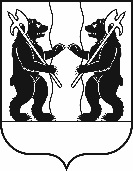 